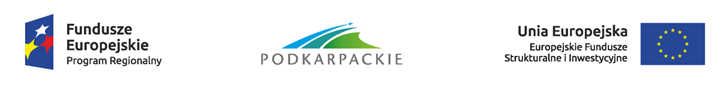 Znak: G.271.6.2016						                       Dukla  24.04.2016 r.Wg rozdzielnikaDotyczy : przetargu nieograniczonego : Przebudowa, rozbudowa i nadbudowa byłych budynków przem.  – magazynowych, ze zmianą    sp. użytkowania na bud. usługowe – GOK, GPP, GBP – w Dukli przy ul. Trakt Węgierski   dz. Nr 233 – w zakresie przedszkola.Zamawiający na podstawie art. 38 ust. 6 informuje, że termin składania ofert został zmieniony.Oferty należy składać w terminie do dnia 20.04.2016 godzina 08:00, miejsce: Urząd Miejski                       w Dukli, 38-450 Dukla, ul. Trakt Węgierski 11, pokój Nr 102.Dodatkowo informuję, że przedłużenie terminu składania ofert nie wpływa na bieg terminu składania wniosku o wyjaśnienie treści SIWZ.a/a